XХXIII открытый городской турнир «BwB*» по бадминтону 
в парном разряде
26 августа 2023 года, г. Кемерово ФГБОУ ВО «КемГУ», ТЦ «КУЗБАСС»Парный разряд (группа до 150)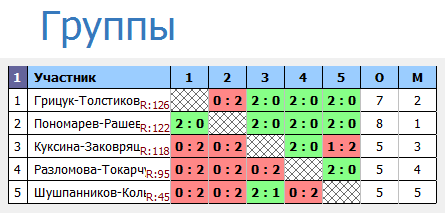 Парный разряд (группа до 250)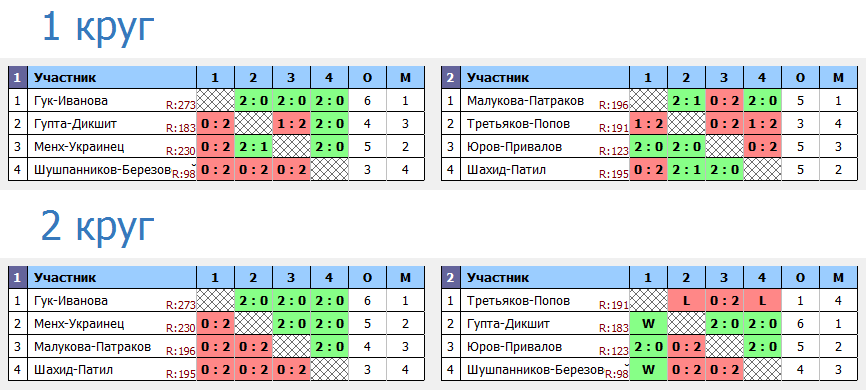 Парный разряд (группа 350+)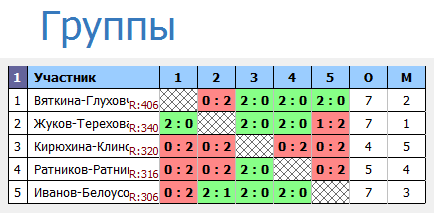 Главный судья_____________________ М.В. Баканов